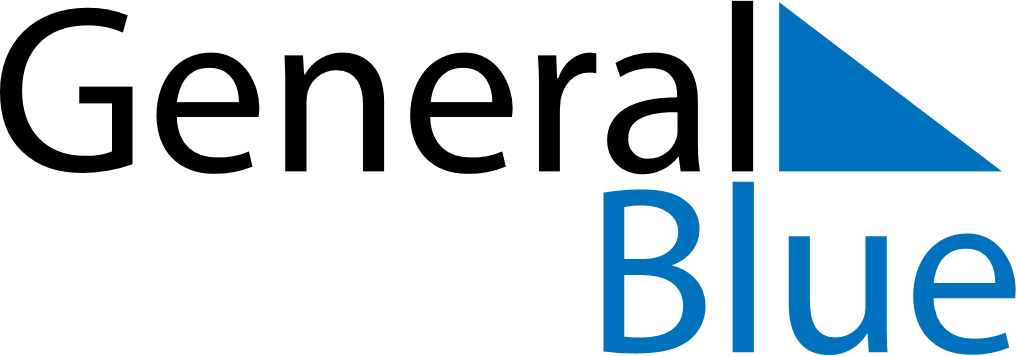 Weekly CalendarJune 1, 2025 - June 7, 2025Weekly CalendarJune 1, 2025 - June 7, 2025Weekly CalendarJune 1, 2025 - June 7, 2025Weekly CalendarJune 1, 2025 - June 7, 2025Weekly CalendarJune 1, 2025 - June 7, 2025Weekly CalendarJune 1, 2025 - June 7, 2025SUNDAYJun 01MONDAYJun 02TUESDAYJun 03WEDNESDAYJun 04THURSDAYJun 05FRIDAYJun 06SATURDAYJun 07